Uko bikorwa:Umukoro mu itsinda rito(iminota 10)Gabanya itsindamo kabiri, ukore itsinda ry’ abagabo n’itsinda ry’abagore. Ha buri itsinda igipapuro kinini.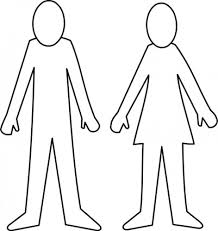 Saba buri tsinda gushushanya igishushanyo cy’umubiri ku rupapuro. Saba itsinda ry’ abagore kwandika cyangwa gushushanya ibiranga abagabo haba mu miterere y’imibiri yabo cyangwa se uko abantu bafata abagabo. Hnayumaabagabo nabo bandike cyangwa bashushanye ibiranga abagore. Ibiri ku mubiri babishyire imbere naho ibyo umuryango ubavugaho babishyire inyuma y’igishushanyo.Umukoro mu itsinda rwose (iminota 30)Saba abagize amatsinda kugaruka , babwire abandi ibyo bashushanyijeho cyangwa ibyo banditse.	Nyuma yahoo, koresha ibi bibazo kugirango mubiganireho:Nirihe tandukaniro riri hagati y’umugabo n’umugore haba ku mubiri haba no kubwo umuryango mugari uvuga?Nibiki bigaragara ku mubiri byahinduka bitewe n’igitsina? (urugero: imbaraga, uburebure, uko imisatsi ireshya, nibindi).Nibiki bigaragara ku mubiri bidahinduka? (urugero: imboro, igituba)Nibiki twigishijwe n’umuryango mugari (socialisation) ku itandukaniro ry’umugabo n’umugore? (Urugero: Ubukire, ifatwa ry’ibyemezo)										Soza usobanura itandukaniro riri hagati ya jenda n’igitsina. Koresha igishushanyo, nibisubizo batanze kugirango ugaragaze ko hari itandukaniro rito riri hagati y’umugabo n’umugore, ko ibyinshi byigishwa n’umuryango mugari (socialisation).Baza abahugurwa niba uyu mwitozo hari icyo wahinduye ku myumvire yabo ku itandukaniro rishingiye kuri jenda.	2. Ubutumwa nyamukuru: Jenda n’igitsina ni bintu biri bitandukanye. Igitsina kiragaragara ninako umuntu yaremwe ari umugabo cyangwa umugore. Naho jenda yubatswe n’umuryango mugari. Jenda rimwe na rimwe ituma habaho ivangura ry’ibyo abagabo n’abagore bakora mu muryango mugari. Iyo urebye neza usanga ibya abagore bakora n’abagabo babikora. 3. Amabwiriza agenewe umufashamyumvire:Izina ry’umwitozoNi iki kiranga umugabo, Niki kiranga umugore?Intego y’umwitozoKumenya ko itandukaniro riri hagati y’umugabo n’umugore bikunze guturuka ku byo abantu bigishijwe (socialisation)Abo umwitozo ugeneweAbagabo n’abagoreIngano y’itsina uyu mwitozo ugenwe16 Igihe giteganyijwe umwitozo ugomba kumaraIminota 40 Ibikoresho Impapuro nini ebyiri na marikeriImfashanyigisho-Aho byavuyeThree Mountains Learning AdvisorsIgitsina ni ibiranga umuntu bitewe nuko yaremwe. Urugero: umugore aba afite igituba , umugabo akagire imboro. Hari ibindi bikunze gutendukanya abagore n’abagabo, nk’amabere ku bagore, ubwanywa ku bagabo, nubwo abagore bashobora kubugira bugatandukanira n’uburyo bungana n’ubwinshi bwabwo. Uko byagenda kose igitsina turacyivukana.Jenda ni uburyo wiga icyo umuryango mugari ukwitezeho bitewe n’igitsina cyawe. Nkurugero, itandukaniro riba ryitezwe mu buryo abagabo n’abagore bitwara, Bambara n’imirimo bakora. Kuba jenda ishyirwaho n’umuryango mugari, irakura kandi irahinduka. Nk’urugero, Hari igihe cyabaye abagore batemerewe kwandikwaho ubutaka, cyangwa abagabo ntibateke mu rugo. Ibi n’ibintu bihinduka bitewe n’umuco n’umuryango mugari.Gradual traits n’ibigaragara bugaragara ku  mubiri bitandunye ku bagabo n’abagore. Urugero, abagabo bose ntago bareshya, abagore bose ntibafite imisatsi isa. Absolute traits n’ibidahinduka ku mubiri w’umuntu buri gihe aba afite. Nk’urugero, abagabo bose bafite imboro, abagore bose bakagira igituba. Uburyo bingana bishobora guhinduka ariko biguma aribyo. Dealing with absolute and gradual differencesMenya ko habaho gradual biological differences hagati ya bagabo n’abagore, ariko ibikunze kubaho bitandukanye nuko twibwira. Urugero, abagabo akenshi baba ari abrebare kurusha abagore, ariko ntibibujije ko hari abagore barebare gusumba abagabo benshi.  Akenshi hari abagore bavuga ijwi ryoroheje ariko ntibibuza ko hari abavuga nk’abagabo.Imirimo ishingiye kuri jenda yigishwa umwana akivuka. Akenshi ababyeyi, urungano n’umuryango mugari nibo bayigisha. Imiriro ishingiye kuri jenda igaragaza uburyo umuryango mugari ubaho, ishobora guhinduka bitewe n’imyaka, urungano n’ubwoko.Abagabo bakora imirimo isaba ingufu, nko kubaka inzu. Kubera abagore babyara, umuryango mugari ukoresha ibi kugirango umugore ahabwe imirimo yo mu rugo no kurera abana. 